Czwartek 02.12.2021r. Temat tygodnia: Czekamy na Mikołaja.Temat dnia: Czapka Mikołaja.Zabawa ruchowa.https://www.youtube.com/watch?v=UvA7Fk44JFwZabawa ruchowa ,,Duże Mikołaje, małe Mikołajki’’. Dziecko w przysiadzie chodzi po pokoju naśladując ,,małe Mikołajki’’. Na sygnał ,,zmiana’’ przechodzi do pozycji stojącej unosząc ręce w górę - ,,Duże Mikołaje’’, wspinając się na palcach i idzie w dowolnych kierunkach.Zabawa dydaktyczna ,,Układanka’’. Dziecko układa obrazek Mikołaja pocięty przez rodzica na trzy części. Rozwijanie percepcji wzrokowej. 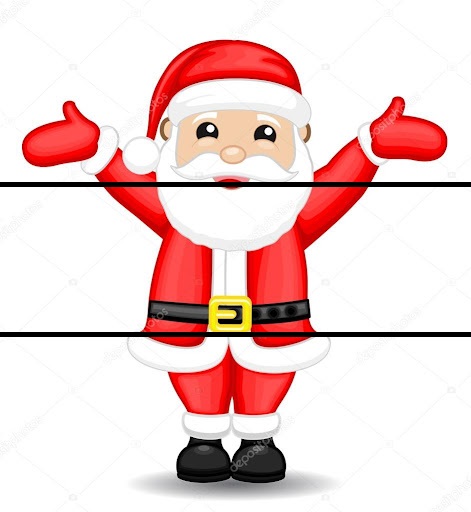 Rodzic czyta wiersz Doroty Gellner ,,Orszak mikołajowy’’.Orszak mikołajowyPolem srebrzystym,Polem zimowym, Wędruje orszakMikołajowy.Najpierw AniołkiIdą parami.Niosą koszyczki.Z czym?Z prezentami!Potem MikołajPoważnie kroczy,Wśród zmarszczek błyszcząNiebieskie oczy.Mikołaj takżeMa paczek mnóstwo,A lód na rzeceŚwieci jak lustro.Za Mikołajem,W śnieżnej zamieciIdą choinki.Dokąd?Do dzieci!Wędruje orszakDalej i dalej…A dzieci w domachNie śpią dziś wcale!Rozmowa na temat wiersza. Rodzic wyjaśnia trudniejsze słowa: orszak, kroczyć, zamieć. Zadaje pytania: Kto szedł w orszaku mikołajowym? Dokąd wędrował orszak Mikołaja? Co niósł Mikołaj i aniołki? Dlaczego dzieci nie mogły zasnąć?Zabawa plastyczna ,,Mikołajowe czapeczki’’. Czerwoną kartkę z papieru kolorowego (z jednej strony czerwona, z drugiej biała) zginamy na pół, aby wyznaczyć środek kartki, otwieramy kartkę i zaginamy rogi z dwóch stron, podklejamy je. Powstaje wówczas czerwona czapeczka z białym paskiem u dołu. Na koniec na szczycie czapki przyklejamy pompon z białego płatka kosmetycznego.https://pracaplastyczna.pl/index.php/boze-narodzenie/148-czapka-mikolaja